                                                   RESUME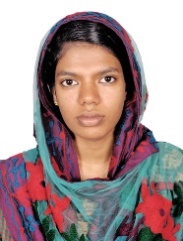 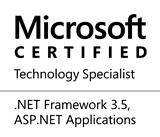 NoshinNoshin.371003@2freemail.com  Career Objective: To work in a challenging and creative environment and to obtain a position that will enable me to utilize my strong organizational skills, educational background and ability to work well with people.Skills:Languages: C#, Java, C++, C, Java Script, VB Script, HTML, .NETOperating Systems: MS-Windows Vista/XP/2000/98, MS-DOSDatabases: MySQL, Oracle, MS Access Development Tools: MS Visual Studio .NET 2005/2003, MS Visual Studio 6, PHPOther: .NET Framework, PHP Framework, Visual SourceSafe, Crystal Reports, Install ShieldCertifications:Microsoft Certified Professional # E237-6704 Educational Qualifications: Work Experience:Data Entry Operator – Rayyan Trading LLC – Abu Dhabi From 10-Oct-2016 to 30-March-2017Receptionist – 		Time Master Kindergarten – Electra, Abu Dhabi   	    		From 03 Aug-2016 to 25-Sept-2016.Cashier –		Runk Restaurant & Catering – Kerala India   	    		From 12-May-2015 to 30-March-2016.Languages Known English & MalayalamProjects:Personal Skills:Leadership qualityEffective communication skillHard WorkingPro-activeEasily adaptable to any environmentSelf-motivatedPositive mindedPersonal Details:Age                             : 25Date of Birth               : 19/05/1992Gender                         : FemaleReligion                       : IslamNationality                  : IndianMarital Status              : MarriedVisa Status	            : Residence – On Husband VisaDeclaration:I hereby declare that all the information furnished above is true to the best of my knowledge.QualificationsUniversity/BoardBachelor of Computer Application(BCAMahatma Gandhi University – Kerala, IndiaNo.TitleFront EndBack EndDescription1Payroll and HRM Management SystemVB.netSQL Server2005Registration, data transaction and report generation